Circ. 164Firenze, 21 maggio  2018Alle classiAi genitori degli alunni Ai docenti e al personale AtaScuola Secondaria Primo Grado “Poliziano”Oggetto: DISPOSIZIONI FINE ANNO SCOLASTICO 2017-18Calendario attività venerdì 8 giugno 2018 ore 8:00-9.15 (gli orari potranno subire lievi slittamenti)8.00 - Appello.8.15-9.00. Classi Terze e Classi 2A e 2B in Biblioteca/Auditorium per esecuzione musicale sino alle ore 8.45.(le altre classi in aula) In orario 8.45-9.00. Premiazione degli allievi che hanno conseguito il diploma Ket a cura del British Institute 9.00-9.30 Classi 2C, 2D e classi Prime in Biblioteca/Auditorium per esecuzione musicale (le altre classi in aula)ore 9.30-10.30 Torneo di madball delle Classi Terze in giardino/palestra (programma da comunicare)ore 10:30-11.00. Alle 10.30 le classi rientreranno nelle proprie aule per i saluti di fine anno con i docenti.NOTA BENENon sarà suonata la ricreazioneIn caso di maltempo, le classi, anziché recarsi in giardino, rimarranno nella propria aulaOrario uscita venerdì 8 giugno 2018Le classi della Scuola Secondaria di primo grado Poliziano usciranno secondo il seguente orario:classi Prime ore 11.00classi Seconde ore 11.05classi Terze ore 11.15I docenti accompagneranno le classi sino al portone esterno. Orario uscita sabato 9 giugno 2018Le classi della Scuola Secondaria di primo grado Poliziano 1E, 2A, 3A, 3E usciranno alle ore 11.00.I docenti accompagneranno le classi sino al portone esterno. Nei due giorni 8 e 9 giugno, i docenti in servizio nelle ultime ore anticiperanno il loro orario.Disposizioni generaliSi invitano le classi a non sostare lungo il viale Morgagni per ragioni di sicurezza e a comportarsi con correttezza e dignità, evitando lanci di cibi e bevande.NON PORTARE ZAINI, SOLO UN FOGLIO ED UNA PENNASi invitano i docenti a comunicare agli alunni eventuali compiti per le vacanze nei giorni precedenti l’8 giugnoNEL CASO VENGANO PORTATE BEVANDE, QUESTE DOVRANNO ESSERE CONFEZIONATE. VERRANNO POI LASCIATE IN CLASSE AL TERMINE DELLA LEZIONEPubblicazione esito scrutini ammissione esami di Stato e alla classe successivaI risultati degli scrutini saranno pubblicati come specificato di seguito:Classi TERZE. Ammissione agli esami di Stato, sabato9 giugno, ore 12.30;Classi PRIME e SECONDE. Ammissione alla classe successiva, martedì 12 giugno, ore 10.00Data e orario consegna schede di valutazioneMartedì 12 giugno, dalle ore 17.00 alle ore 19.00, avverrà la consegna dei documenti di valutazione ai genitori degli alunni. La certificazione delle competenze (classi Terze) potrà essere ritirata presso la  portineria della sede Poliziano dalle ore 10.00 del giorno 2 luglio (a sede chiusa, dopo il 20 luglio circa, il ritiro avverrà presso la sede Matteotti)Il Dirigente ScolasticoProf. Alessandro Bussotti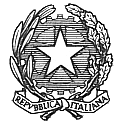 ISTITUTO COMPRENSIVO STATALE “A. POLIZIANO”Viale Morgagni n. 22 – 50134 FIRENZETel. 055/4360165 – FAX 055/433209 –C.M. FIIC85700L – C.F. 94202800481e-mail: fiic85700l@istruzione.it pec: fiic85700l@pec.istruzione.itsito http://www.icpoliziano.gov.it